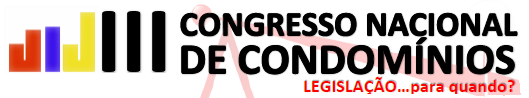 PREÇOS                                                                                                                                               ASSINALE COM (X) CASO PRETENDA DIPLOMA           INCLUI: Documentação entregue por email após o Congresso , e Diploma de Participação enviado após via email (em PDF) Sob Pedido        PARTICIPANTESNome e Apelido                                       Telefone                EmailNome e Apelido                                       Telefone                EmailNome e Apelido                                       Telefone                EmailNome e Apelido                                       Telefone                EmailNome e Apelido                                       Telefone                EmailNome e Apelido                                      Telefone                 Email           FATURAÇÃOEmpresa                                                                                                                                                                                                         NICP|NIFMorada                                                                                                                                                                                                            Código PostalTelefone                                                                                                                                                      Fax                                                                              Email            OBS:                                                                                                                 Mais que 6 participantes, envie-nos no rosto do E-mail os Participantes, juntamente com este formulário apenas com os dados de faturação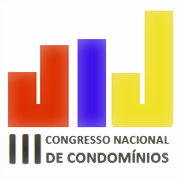 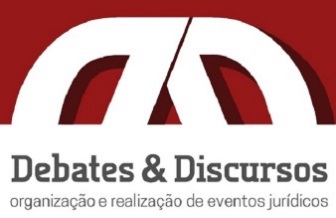 63,00€ PREÇO ÚNICO POR PARTICIPANTE (IVA Incluído). Diploma de Participação (PDF)